Lincoln High School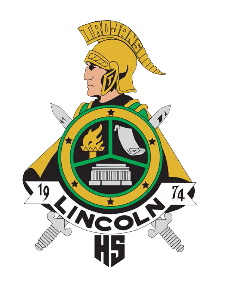 Course: Honors Biology and Bio 1  Instructor:  Mrs. Rubino Room: 119Instructor Phone: (850) 921-2516 ext. 1119Instructor Email: rubino2a@leonschools.net Instructor Website: http://mrsrubino.educatorpages.comCourse Overview: Biology is a curriculum intended to challenge students to learn more about the world around them. Through the duration of this course we will cover the areas of ecology, biochemistry, cells, plant and animal life, genetics and evolution, and the human body systems. Students can expect to cover approximately one to two chapter a week and have test about 3 to 4 times within each nine weeks. These test will be constructed based on the objectives completed by the class. Since Biology is a core class there will be a midterm and an End of Course exam. All students are required to take these test and there will be no exemptions. This course will be fast pace and requires a fair amount of reading. So study effectively, use your resources properly, be ready to work and most importantly be ready to learn a lot!Materials and supplies: $5 lab fee each semester to help with lab expenses (Checks can be made out to Lincoln, money order or check) Three ring binder with 5 dividers and college ruled paperWriting utensils (pencil or blue/black ink)Colored pencils Textbook – Glencoe Florida Biology $83.97 the book is also available online http://connected.mcgraw-hill.com/connected/login.do click on the online textbook link after you login.  Username & Password will be provided by Mrs. Rubino on request. You will be issued a book and you will be held responsible to return the book in the same condition that it was handed out to you. You must keep an organized binder for this class and it will be graded at the end of every nine weeks. Your binder can be of any suitable size for you but must contain five tabs that are labeled as listed. Bell-work, Chapter outlines, Worksheets/Homework, Labs/ Projects and Tests. Materials inside the binder must be kept organized under the correct classification and in chronological order in order to receive full credit. Bell-work: There will be a question posted on the board for you each day. You are expected to sit down and begin the bell-work as soon as you enter the classroom. You will write down the question and the answer each day. On every Fridays, Your questions will be submitted for a grade. You are still held responsible for questions that you miss while you are absent. Classwork assignments: These include chapter outlines, worksheets, labs, movie questions, etc. You will be given plenty of time during the class period to complete these assignments. Laboratory assignments will be completed over a time span of a few days. Students will complete lab assignments in small groups of 2 to 4 students (depending on class size). Most of the time students will be graded individually and at other times as a group. Chapter outlines will be conducted in class and will be collected either the same day or the following for a grade.  Homework: Homework will be assigned every week. Occasionally, any classwork that was not completed during the period will be assigned as homework. Homework will be graded based on completion and correctness.Quizzes: A quick quiz will be given at the end every chapter. This quiz will be short and take approximately five minutes of class time to complete. These Quizzes are used to determine that students understood the concepts that were covered prior to a Test. Students will be held responsible for any missed quizzes. Tests: Test will be a mixture of multiple choice, True/false, matching and possibly short answer responses.Projects: One project will be assigned every nine weeks to all students. Projects will be graded based on rubrics provided to the class. Grading Policies: NO LATE OR PARTIAL CREDIT on chapter outlines will be accepted. All other assignments must be turned in on their due date in order to receive full credit. If you have an excused absence, make-up work must be turned in within two days of returning back to school (unless otherwise stated by instructor). NO PARTIALLY COMPLETED ASSIGNMENTS WILL BE ACCEPTED. All assignments must be written on college ruled paper anything other will not be graded. All Instructions, Rubrics, study guides, outline assignments, etc. can be found on my website. Grading Scale: A= 90 -100, B= 80 – 89, C= 70-79, D= 60-69, F= 0-59Class Grades Will Be Based on the Total Points: Bell-work: 5 ptsBinder: 10 ptsClasswork Assignments: 10 pts Projects: 50 ptsQuizzes: 10 pts.Tests: 85-100 pts (Depending on if curve is given) Class rules:Respect your classroom and classmates.Be in your seat working when the bell rings.Follow Directions the first time they are given. Keep your hands, feet, and other objects to yourself.Bring all needed materials to class. NO HATS ON IN CLASS AND NO USING PHONES IN CLASS.Consequences:  1st offense: Verbal Warning 		2nd offense: Stay after class to discuss problem with me. 		3rd offense: Lunch detention. 		4th offense: Lunch detention and parent notification. 		5th offense: Referral and student sent to office.*Lunch detention must be set up with Teacher and completed within 7 days of infraction. After you and your parent or guardian have read the course syllabus, please complete the information below and return this page to the teacher by Friday, August 19th. We both have read and understood the information in Mrs. Rubino’s syllabus Biology, Period  _______________________________                                    ___________________________Student’s Name (printed) 				    Student signature __________________________                                    ___________________________Parent/Guardian Name (printed) 			    Parent/ Guardian Signature